Western Australia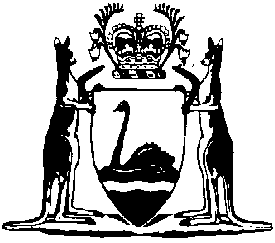 Children’s Court Regulations 2008Compare between:[23 Aug 2008, 00-a0-07] and [27 Feb 2021, 00-b0-00]Children’s Court of Western Australia Act 1988Children’s Court Regulations 20081.	Citation		These regulations are the Children’s Court Regulations 2008.2.	Commencement		These regulations come into operation as follows:	(a)	regulations 1 and 2 — on the day on which these regulations are published in the Gazette;	(b)	the rest of the regulations — on the day after that day.3.	Access to Court’s records		For the purposes of section 51A(3)(j) the following persons are prescribed —	(a)	the CEO as defined in the Working with Children (Criminal Record Checking) Act 2004 section 4;	(b)	an officer of the Department assisting the CEO in carrying out a criminal record check as those terms are defined in the Working with Children (Criminal Record Checking) Act 2004 section 4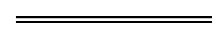 NotesThis is a compilation of the Children’s Court Regulations 2008 table.Compilation tableCitationCommencementChildren’s Court Regulations 200822 Aug 2008 p. 3667-8r. 1 and 2: 22 Aug 2008 (see r. 2(a));Regulations other than r. 1 and 2: 23 Aug 2008 (see r. 2(b))